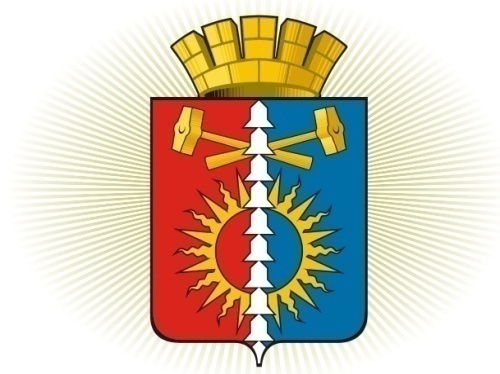 ДУМА ГОРОДСКОГО ОКРУГА ВЕРХНИЙ ТАГИЛШЕСТОЙ СОЗЫВ	Р Е Ш Е Н И Е	  тридцать первое заседание18.04.2019г. № 31/2город Верхний ТагилО внесении изменений в Кодекс этики и служебного поведения муниципальных служащих городского округа Верхний Тагил, утвержденного Решением Думы городского округа Верхний Тагил от 11.05.2011 № 40/16 (в ред. от 17.09.2015 № 40/6)  В соответствии с Федеральным Законом от 02.03.2007 № 25-ФЗ «О муниципальной службе в Российской федерации» (в ред. от 27.12.2018), Федеральным законом от 25.12.2008 № 273-ФЗ «О противодействии коррупции» (ред. от 30.10.2018), во исполнение Указа Губернатора Свердловской области от 07.12.2018 № 661-УГ «О внесении изменений в Кодекс этики и служебного поведения гражданских служащих Свердловской области, утвержденный Указом Губернатора Свердловской области от 10.03.2011 № 166-УГ», в целях установления единых норм профессионального взаимодействия и рекомендаций к внешнему виду муниципальных служащих городского округа Верхний Тагил, руководствуясь Уставом городского округа Верхний Тагил,  Дума городского округа Верхний ТагилР Е Ш И Л А:1. Внести в Кодекс этики и служебного поведения муниципальных служащих городского округа Верхний Тагил, утвержденный Решением Думы городского округа Верхний Тагил от 11.05.2011 № 40/16 (в ред. от 17.09.2015 № 40/6), (далее – Кодекс), следующие изменения:1.1. в подпункте 6 пункта 9 Раздела 2 слова «(Администрацию в лице главы администрации)» исключить; 1.2. раздел 2 дополнить пунктом 9-1 следующего содержания:«9-1. При взаимодействии друг с другом муниципальным служащим необходимо:1) оказывать поддержку и содействие в рамках соблюдения установленных законодательством Российской Федерации запретов и ограничений;2) проявлять уважение и вежливость;3) соблюдать субординацию;4) самостоятельно исполнять должностные обязанности, определенные должностным регламентом, исключая их перепоручение;5) проявлять сдержанность и стрессоустойчивость;26) не допускать обсуждения в коллективе личных и профессиональных качеств муниципальных служащих;7) оказывать содействие в формировании взаимопонимания, взаимопомощи и доброжелательности в коллективе.»;1.3. пункт 27 раздела 3 исключить;1.4. дополнить Кодекс разделом 4 следующего содержания:«4. Рекомендации к внешнему виду муниципальных служащих.27. Внешний вид муниципальных служащих при исполнении ими должностных обязанностей должен способствовать уважительному отношению граждан к государственным органам, соответствовать общепринятому деловому стилю, который отличают официальность, сдержанность, традиционность, аккуратность.28. Цветовые решения в одежде должны соответствовать классическому деловому стилю.29. Деловой стиль для мужчин предполагает, в том числе костюм классического покроя умеренных, неярких тонов, допускаются пиджак и брюки, сорочка с длинным рукавом. В летнее время допускается сорочка с коротким рукавом.30. Деловой стиль для женщин предполагает, в том числе строгий костюм, допускаются жакет, юбка, брюки, платье классического покроя. При отсутствии жакета рекомендуется прикрывающий плечи рукав блузки или платья. Основные рекомендации к украшениям, макияжу и аксессуарам: умеренность и элегантность.»;1.5. в пункте 28 раздела 4 слова «от 07.09.2010 № 44 «Об утверждении Положения о комиссии по соблюдению требований к служебному поведению муниципальных служащих Администрации городского округа Верхний Тагил и урегулированию конфликта интересов» заменить словами «от 04.06.2012 № 34 «Об утверждении Положения о комиссии по соблюдению требований к служебному поведению муниципальных служащих органов местного самоуправления городского округа Верхний Тагил и урегулированию конфликта интересов в новой редакции (в ред. от 09.02.2017 № 06)»;1.6. раздел 4 Ответственность за нарушение положений Кодекса считать соответственно разделом 5, пункт 28 – пунктом 31.2. Настоящее Решение вступает в силу со дня его официального опубликования.3. Опубликовать настоящее Решение в газете «Местные ведомости» и разместить  на  официальном  сайте  городского  округа  Верхний  Тагил (www.go-vtagil.ru) и официальном сайте Думы городского округа Верхний Тагил (www.duma-vtagil.ru).         4. Контроль за исполнением настоящего Решения возложить на заместителя главы администрации по социальным вопросам (Упорову И.Г.).    Верно   ведущий специалист Думы   городского округа Верхний Тагил                                                                   О.Г.Мезенина                        Председатель Думыгородского округа Верхний Тагил    ____подпись_   Е.А.Нехай                            Глава  городского округа                                           Верхний Тагил                                                             ___подпись___   В.Г. Кириченко